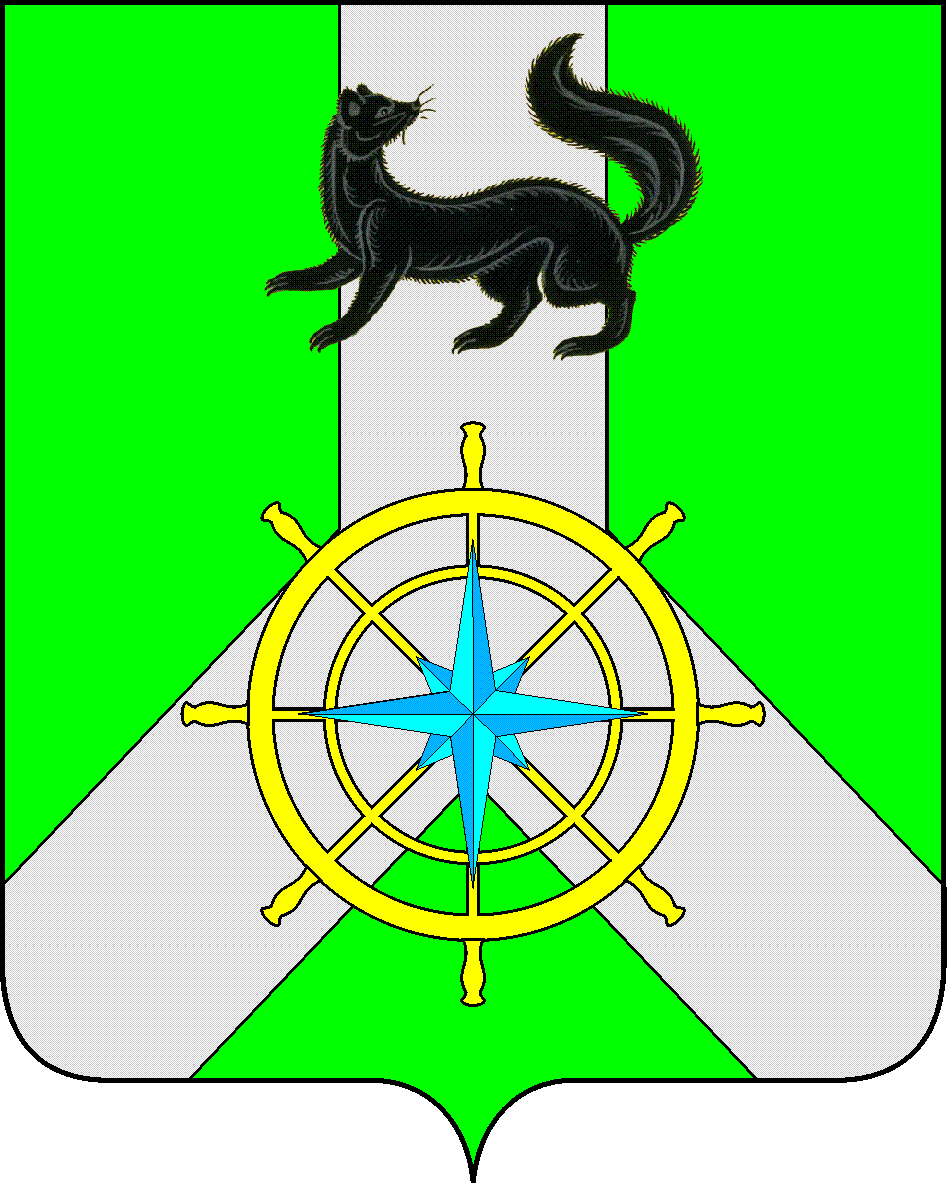 Р О С С И Й С К А Я  Ф Е Д Е Р А Ц И ЯИ Р К У Т С К А Я  О Б Л А С Т ЬК И Р Е Н С К И Й   М У Н И Ц И П А Л Ь Н Ы Й   Р А Й О НД У М А РЕШЕНИЕ №133/7На основании Решения Общественного Совета по наградам от 07 апреля 2021 года №2, рассмотрев представление мэра Киренского муниципального района К.В. Свистелина от 23 апреля №10/1565, руководствуясь ст.51, ст.54 Устава МО Киренский район, Положением «О знаке отличия «За особые заслуги перед Киренским районом» (с изменениями и дополнениями), утвержденным решением Думы Киренского муниципального района от 27.05.2009г. №39/4,ДУМА РЕШИЛА:Наградить знаком отличия «За особые заслуги перед Киренским районом» Слукина Виктора Петровича - пенсионера.Решение подлежит официальному опубликованию в газете «Ленские зори» и размещению на официальном сайте администрации Киренского муниципального района www.kirenskrn.irkobl.ru в разделе «Дума Киренского района».Решение вступает в действие со дня его официального опубликования (обнародования).Председатель ДумыКиренского муниципального района					О.Н.АксаментоваМэрКиренского муниципального района					К.В.Свистелин28 апреля 2021 г.г. КиренскО награждении знаком отличия «За особые заслуги перед Киренским районом»